                   本公司广招微商和直销总代理的通告本公司原名为南宁卓康医疗器械有限责任公司。现已经工商局批准为：南宁卓康微小水科技有限公司。这在全世界是唯一率先有的“微小水”行业。因为从我公司的发明产品卓康离子水瓶处理出的微小分子团水，可看到其卓越功能和远大前程。广大患者饮用该水18年来，普遍治愈2型糖尿病（对病史14年内的糖尿病见效快，三个月左右停打胰岛素）、高低血压（对40多年病史者有效，经2～4月痊愈）、冠心病（患26年、21年病史者经一年左右痊愈）、前列腺增生（2～4个月痊愈）、中风后遗症（92岁26年病史患者或85岁患者饮用8个月治愈），患慢性咽喉炎、鼻窦炎、慢性气管支气管炎、哮喘、矽肺病、甲亢、慢性胃肠炎、胆囊炎、胱膀炎、便秘、痔疮、湿疹皮炎和高血脂、高血黏、痛风等20多种慢性细胞脱水病，表明人们的细胞普遍因脱水而致病，而这些病靠药控制是治不好的，所以该品是中国令人骄傲的独创产品，它破解了世界医学几千年来的难题和积弊。当前的医学理论遗漏了“细胞脱水致病”这个重要病因，对上述多种病症的药不对症，治标而不治本，使民众患上述多种慢性细胞脱水病者越治越多，严重危害人民的身体健康，并缩短了寿命。而很多用户饮用该水18年来，给脱水细胞补充了微小水，使细胞正常地代谢和分泌，使身上几种衰弱器官的慢性细胞脱水病先后消失和治愈。因而，该品屡获殊荣，技术和疗效为世界领先。详见：本公司网址：nnzk.com。    该品2型：全国统一零售价1980元，水容量550毫升，适合退休家用；        5型： 2180元，容量260毫升，为便携型，适合工薪阶层从家带去上班出差开会用；        6型:  2480元，为豪华型，用德国进口工艺设备材料做外壳，容量320毫升，适合高管、老板、教授、医生、公务员放在办公室用。    本公司欢迎你建群，做一个微商或直销，建一个微信好友平台。群主或领头人向我公司交纳一万元做市场保证金，承诺不放在网上卖，不降价，不向有总代理的省市(安徽、辽宁、贵州、重庆)，否则一经发现，没收市场保证金，不再供货。群主发奖金给微商，由群主自定，每次要货20～36台以上。群主通过多购《补水的大智慧》彩印书和新用户信，及转发相关论文，让群中微商认识该品的卓越。群主和微商要关注该品对用户的服务，指导消费者用“已饥方食”调整主食肉食量，改掉不渴不喝水的被动饮水旧习，养成主动地定时喝微小水的良好习惯，以便较快地给脱水细胞补水，治愈病症。该品用物流运输，运费到付，较廉宜。现广招微商，省地市经销代理方式和直销方式。欢迎你做本公司微商群主或直销领头人(地市级总代理)。微商进货从20个开始，直销应限定在某省地市级，进货价经商量达成协议。需开发票时另加税费。公司建议的三级奖励制度，可让微商群主或直销领头人获利35%以上。汇款帐号如下:本公司开户行：交通银行南宁友爱支行，帐号：451060400018000028483,户名：南宁卓康微小水科技有限公司。款汇入公司需经人民银行转稍慢。开机打发票。另有：    工商银行商友卡：9558882102000167630,工商银行白金卡：6222308039186891,建设银行：6214  9933  7366  6838，    农业银行：6228480838841782777，兴业银行：622908553008415517。以上户名均为陆江。本公司地址：邮编530001广西南宁市秀厢大道东段55号7栋一单元102室。汇款人汇款后发短信来告知汇入银行、收件人地址姓名和手机号，以便及时发贷。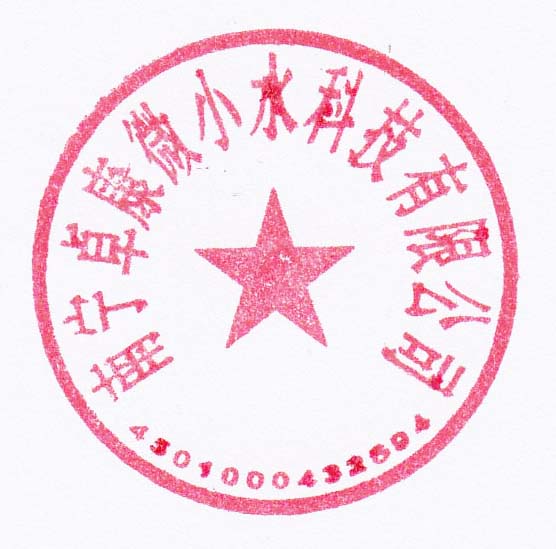  特此通告南宁卓康微小水科技有限公司  2019年9月26日法人代表陆江，手机号即微信号13768308380.